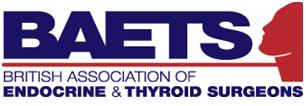 BAETS-registered Fellowships in Endocrine SurgeryREGISTRATION FORMPlease return this form to radumihai@doctors.org.uk or info@baets.org.uk Institution:NHS Lothian (Edinburgh)Duration of Fellowship:1yNumber of Available Fellowship Positions:1Educational SupervisorIain NixonClinical SupervisorIain NixonContact details:Iain.nixon@nhslothian.scot.nhs.ukMain opportunities provided by the Fellowship:Thyroid work is undertaken in conjunction with head and neck cancer work.Not only will the applicant receive training in thyroid surgery but in lymphadenectomy.  The applicant will be expected to present and attend the endocrine MDTIn addition to the operative aspects of thyroid surgery, the applicant will be expected to expand their knowledge of endocrine disease biology significantlyInternational Medical Graduates GMC-registered candidates eligible? YesFundingTBCCommitment to on call / out-of-hours workVariable depending on qualificationPreferred dates of starting / deadline for applicationsAugustCompulsory attributesYes – post CCT in relevant specialtyDesirable skillsFamiliarity with the management of neck lumpsProfessional position of previous Fellows:Consultant Head and Neck and Reconstructive Surgeon, Auckland, NZConsultant Head and Neck Surgeon, Antwerp, BelgiumComments in support of your positionAll aspects of thyroid and parathyroid surgery undertaken.  This is an academic unit with 5 full time surgeons, a national service for paediatric thyroid surgery and a national service for thyroid ablation techniques.  We serve a population of just over 1.1 million and in addition to clinical work have a busy academic practice.  We have a number of trials open in the head and neck team including for thyroid surgery.  We average around 8 publications in the realm of thyroid surgery per annum as a department and have one of the largest databases of differentiated thyroid cancer outcomes in the UK.